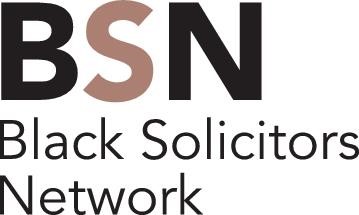 BSN Grassroots Committee Application FormPersonal informationRole you wish to apply for (all voluntary)Why do you want to work for the BSN Grassroots Committee? (max 300 words)Why is this role suited to you? What relevant interests/experiences do you have? (max 300 words)Is there anything else you think you will bring to the role? (max 300 words)Given that this role would be voluntary and in addition to your full-time occupation, what will your availability be to fulfil the required duties?Full nameEmail addressOccupationOrganisationJob titlePlease tick oneEvents Lead ManchesterEvents Lead LondonGeneral SecretaryMentorship LeadContent LeadSignatureDate